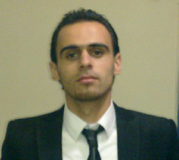 Nedal  Nedal.203233@2freemail.com OBJECTIVETo use my skills, knowledge and experience to further develop my career with the goal of long term employment and advancing to a senior position within the organization I work for. Personal InformationPlace of birth: Daraa, SyriaDate of birth: 01/01/1990Nationality: SyrianEDUCATIONAL BACKGROUNDBachelor degree in Informatics Engineering.Arab International University (AIU). (Arab European University - Previously). Damascus – Syria 2007-2012.Networking and Operating System Specialist.AGPA: 3.17 / 4 (about 82.57%).CCNA Certification by CISCO.Work Experience (3 years In IT)Working in UNB(Union National Bank) from June 2016 December 2016 as support desk associate to handle all tasks in this support including Emails, Tech monitoring and Calls. Try to solve the issues and if there is no access from my side or there is no idea then assign it to the concerned team to solve and follow up this issue till solved for the user.Working in Compass International Company from March 2014 till May 2016 In UAE-Dubai: In networking and programming (C# .NET programming, JAVA Script, HTML). Working on Oracle database (creating functions, procedures, triggers and packages). The work including full ERP system. Participated in designing and programming a Documented Library as a junior project to help find and read any type of documents. Using dot net framework, C# programming language, SQL Server 2008 DBMS, and visual studio 2008 IDE.Participated in analyzing, designing, programming and developing Distributed System to Monitor the Network equipment’s (DSMN) as senior project that helps to manage and control the network and give a general image of this network and how the devices be connected. Using C# programming language, SQL Server 2008 DBMS, and visual studio 2008 IDE.Practice on Cisco devices in IT Academy and perform small projects and how to solve networks problems to work correctly. (from 12/2012 to 3/2014)Teaching PHP at Al-Yasser center in Daraa 2/7/2011 _ 1/10/2011.Skills Certified by Cisco with Cisco Certified Network Associate (CCNA) certification. Oracle database query, indexing, functions, triggers, procedures, packages and database converging.Good knowledge in manage and control networks and its equipment’s.Good knowledge in troubleshooting network problems.   Good experience in developing windows applications using Microsoft .NET Framework, C# programming language, and visual studio IDE.The ability to build dynamic web sites using Microsoft ASP.NET technology.Good experience in developing database driven applications using Microsoft ADO.NET and Microsoft SQL Server 2005/2008.Good understanding of software engineering concepts.Very good experience in network concepts.The ability of working individually or in a team.Self-motivated and self-learner.Very good experience in communication skills.Language SkillsArabic, Native Language.English, very good reading, writing and speaking.Attended coursesICDL, International Computer Driving License. IT Academy. Egypt - Cairo. 2/12/2012 _ 2/1/2013.Customer Services. Certified by IT Academy. Egypt – Cairo. 22/2/2013 _ 28/3/2013.CCNA. IT Academy. Egypt - Cairo.13/1/2013– 25/5/2013.Marital status: Single 